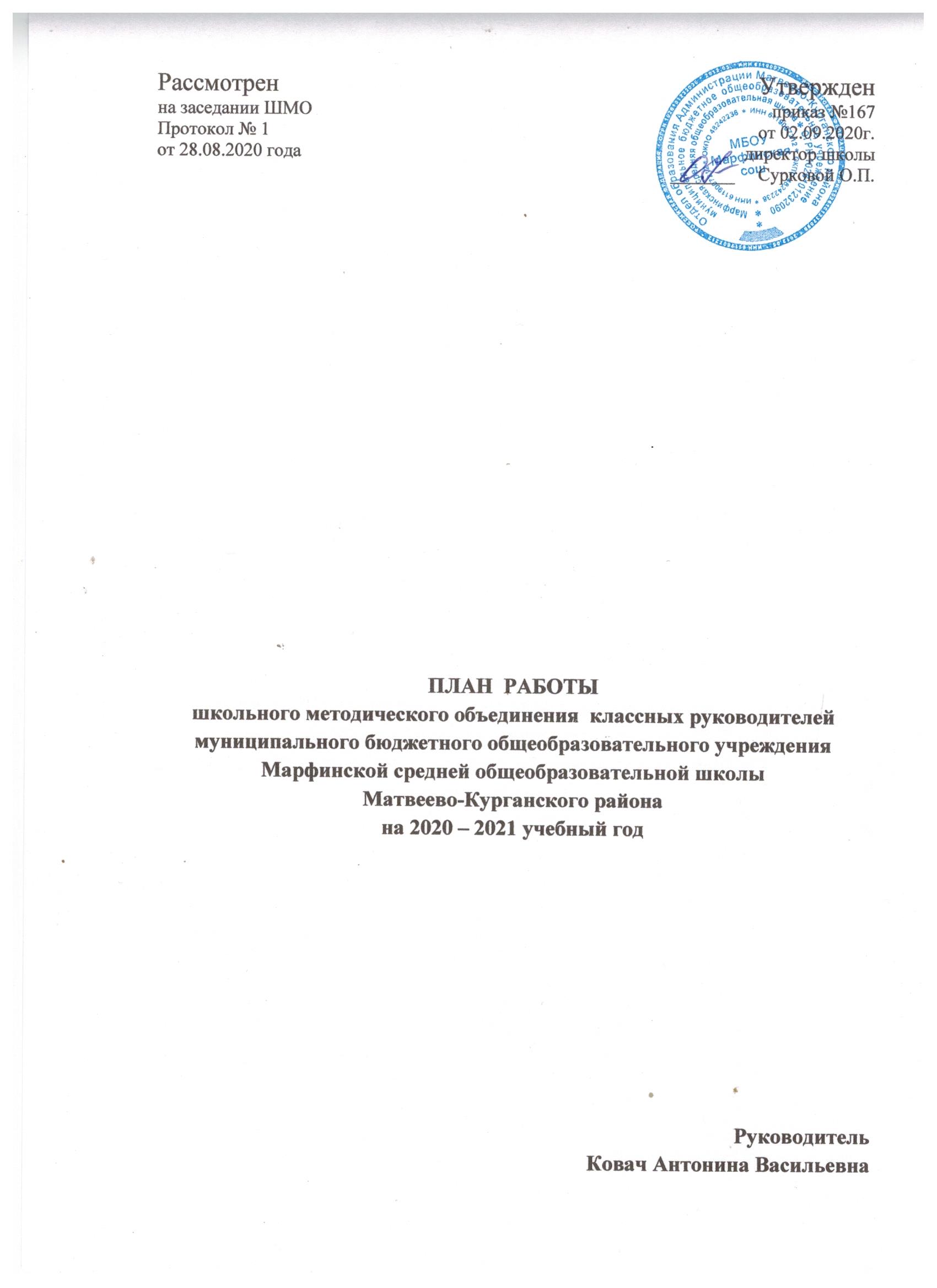 Тема: «Активизация работы по вовлечению одаренных детей во внеурочную деятельность и дополнительное образование». Цели: 1.Овладение новыми методами  и приемами воспитания через  классное руководство с учётом современных требований и новых стандартов, создание условий для педагогического мастерства, совершенствования работы каждого классного руководителя.2.Знакомство с нормативными документами и актами, достижениями педагогической науки, создание условий для педагогического мастерства, совершенствования системы работы каждого классного руководителя.3. Продолжение работы по созданию методической «копилки» школы.4.Продолжение работы в рамках реализации гражданско-правового и оборонно-массового воспитания среди подрастающего поколения.5.Планирование воспитательной работы с учетом современных требований.6.Изучение новых подходов к проведению родительских собраний.Задачи:Совершенствование и повышение эффективности воспитательной работы в школе.Активное включение классных руководителей в научно-методическую, инновационную  деятельность.Создание информационно-педагогического банка собственных достижений, популяризация собственного опыта, через проведение в школе недели «Классного руководителя».Развитие информационной культуры педагогов и использование информационных технологий в работе с одаренными детьми.Усовершенствовать содержание папки «Классного руководителя», разработать критерии написания анализа по воспитательной работе классного руководителя.Годовой план работы МО:I ЧЕТВЕРТЬI ЧЕТВЕРТЬII  ЧЕТВЕРТЬIIIчетвертьIVчетвертьСодержание работыСроки проведенияОтветственные1заседание МОТема: Организация системы деятельности классного руководителя в 2019-2020 учебном году.Цель:Обеспечить нормативно-методическое сопровождение воспитательного процесса. Рассмотреть аспекты организации воспитательной работы классных руководителей на современном этапе. Обсудить план работы на 2019-2020учебный год.Форма проведения: инструктивно-методический семинар.Вопросы для обсуждения:Изучение инструктивно-методических писем Министерства образования РФ «Методические рекомендации по организации деятельности классного руководителя»Общие требования к ведению документации классного руководителя.Функциональные обязанности классного руководителя.Утверждение плана работы МО классных руководителей на 2019-2020год.Утверждение тем по самообразованию классных руководителей.Составление графика открытых классных мероприятий (аттестующиеся учителя)АвгустРуководитель МО классных руководителей Ковач А.В. Зам. директора по ВР Селезнева Т.В.Классные руководители 1-11 классовСодержание работыСроки проведенияОтветственные2 заседаниеМОТема: «Роль классного руководителя в становлении классного коллектива и его влияние на формирование личности каждого ученика».Цель: Овладение новыми методами и приемами  воспитания в рамках классного  руководства.Форма проведения: Круглый стол.Вопросы для обсуждения:Методика урегулирования межличностных отношений учащихся.Работа классного руководителя с «трудными»семьями.Инновационные методы воспитательной работы. Педагогическая этика в работе с учащимися и родителями. Детская агрессия.Создание методической копилки классного руководителя. Обмен опытом.Профилактика вредных привычек школьников (из опыта работы классных руководителей)ОктябрьРуководитель МО классных руководителей Ковач А.В.Зам. директора по ВР Селезнева Т.В.Классные руководители 1-11 классовСодержание работыСроки проведенияОтветственные3 заседание МОТема:«Педагогика поддержки ребенка: взаимодействие школы, семьи и социума по профилактике поведения учащихся. Совершенствование воспитательно- профилактической работы».Цель: Формирование у классных руководителей установки на необходимость педагогической поддержки в работе с детьми девиантного поведения.Форма проведения:Психолого-педагогический семинар.Вопросы для обсуждения:1.Нормативно-правовая основа деятельности классных руководителей в работе с учащимися, находящимися на различных видах учета. (ВШУ, КДН и ЗП, ПДН ОМВД)2.Методы комплексной диагностики особенностей семейной атмосферы, семейного воспитания и отношения родителей к детям.3.Работа классного руководителя по раннему выявлению неблагополучия в семье.4. Формирование благоприятного социального психологического климата в классном коллективе учащихся и родителей.5. Корректировка планов воспитательной работы на второе полугодие.декабрьРуководитель МО классных руководителей Ковач А.В. Зам. директора по ВР Селезнева Т.В.Классные руководители 1-11 классовСодержание работыСроки проведенияОтветственные4 заседание МОТема:« Патриотическое воспитание как систематическая и целенаправленная деятельность школы по формированию у учащихся гражданского сознания»Цель: Развитие у учащихся стойкой гражданской позиции, воспитание чувств патриотизма, любви к родине, краю; совершенствование форм и способов формирования у детей гражданского сознания, патриотизма как важнейших духовно-нравственных и социальных ценностей, высокой ответственности и дисциплинированности.Форма проведения:Круглый стол.Вопросы для обсуждения:1.Патриотическое воспитание – великое дело: им решается участь человека.2. Резервы современного патриотического сознания.3. Системный подход к решению проблемы формирования активной гражданской позиции учащихся.Семинар.4. Патриотическое воспитание в рамках ОУ.5. Урок мужества (серия открытых классных часов по патриотическому воспитанию)февральРуководитель МО классных руководителей Ковач А.В. Зам. директора по ВР Селезнева Т.В.Классные руководители 1-11 классовСодержание работыСроки проведенияОтветственные5заседание МОТема:«Подведение итогов работы МО за 2019-2020 учебный год».Цель: Обмен опытом , анализ воспитательной работы за учебный год. Выработка эффективных направлений работы на следующий год.Форма проведения:Круглый стол.Вопросы для обсуждения:1.Отчеты классных руководителей по темам самообразования.2. Анализ воспитательной работы за год.3. Подведение итогов работы МО за 2019-2020 учебный год. Подведение итоговой работы социально- психологической службы .Определение задач и планирование работы на следующий учебный год.4. Организация летнего отдыха учащихся.апрельРуководитель МО классных руководителей Ковач А.В. Зам. директора по ВР Селезнева Т.В.Классные руководители 1-11 классов